RESUMEOBJECTIVEI am an ambitious, hardworking and highly motivated individual with a desire to obtain reasonable position in reputed organizations and will commensurate with my skills and knowledge.SUMMARY1+ Year of experience in sales of  Ready mix concrete, blocks, interlock &Kerbstone1+ Year of experience in sales of marble and granite products in Bahrain2+ Years of experience in sales of Ready mix concrete, blocks, interlock &Kerbstone2+  Years of experience in marketing of building materials  in Oman2+ years of experience in Network and System Administration  in India Experience in Red Hat Linux, windows 2000 AS, Knowledge of Bandwidth limitation in Linux: based on user, host and networkExperience in installation, troubleshooting and maintenance of LAN/WAN networks,                                                                           Experience and Knowledge in Network Monitoring System and Trouble shootingTECHNICAL SKILLS          Modem Commissioning.	Radwin, Senao, Dax, Nexus, Wilan, Linksys, MRO Tek,                                                 Smart Bridges, Prolink.      Operating Systems	Red Hat Linux, Windows (XP, 2000, 2003, NT), Fedora core, Susi Linux      Mailing Systems	Sendmail      Protocols			TCP/IP,       Programming Skills	C, C++	WORKING EXPERIENCEReadylink Internet Services Covai Pvt. Ltd.  As an Network Administrator                                                            From April 2006 to August 2008Two years of experience in Wireless Data communication with special focus in RF Planning for Indoor & Outdoor   Falaj al souq trading (Oman)  As an SalesExecutive  from August 2008 to August 2010(Tiles, Ceramics)Loulat al jazeerah (Oman)As an Sales Executive ( Cement products) from May 2011 to May 2013Doniv Marble W.L.L (Bahrain) As an Sales Executive(Building Material)from Dec 2013 to May 2015Oriental Group of Companies L.L.C (Oman) As an Sales Executive( Cement products)from June 2015 to till dateCOMPANY PROFILEOriental Group of Companies L.L.C(Oman)are the leading manufactures established in 1975 and providing all cement related products with highest quality standards ranging from ready mix concrete of different grades, insulated blocks, interlocks, kerbstones to construction industry in OmanDoniv marble W.L.L (Bahrain) is an importer and supplier of various type of Marble from various quarries across the world.Loulat al jazeerah (Oman) is cement product factory established in 2008 and providing all cement related products with highest quality standards ranging from ready mix concrete of different grades, blocks, interlocks, kerbstones to construction industry in OmanFalaj al souq is one of the leading trading company in OmanReadylink is an ISP for various verticals like corporate and institutions.JOB PROFILEResponsible for Dealers and distributorsResponsible for achieving the sales target. Marketing Building Materials and consumer service which aims to total customer satisfaction.Achieving the sales targetsPreparing the sales and report and sending to the managerEDUCATIONALQUALIFICATION	Diploma computer engineering	:	Board of Technical EducationDegree					:	Bachelor of Commerce+ 2 					:	Board of Higher secondary	SSLC					:	Board of SecondaryPERSONAL DETAILSMarital Status	                        : MarriedDate of Birth			: 17.05.1987Nationality			: IndianLanguage Known		: English, Malayalam, Hindi, Tamil, ArabicJob Seeker First Name / CV No: 1817892Click to send CV No & get contact details of candidate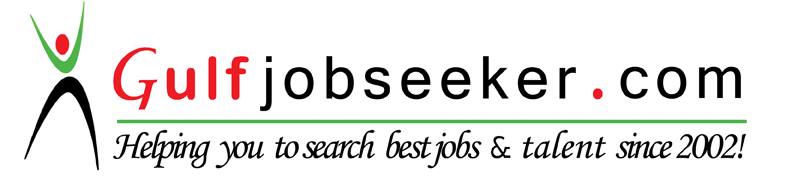 